Правила работы читателя за компьютером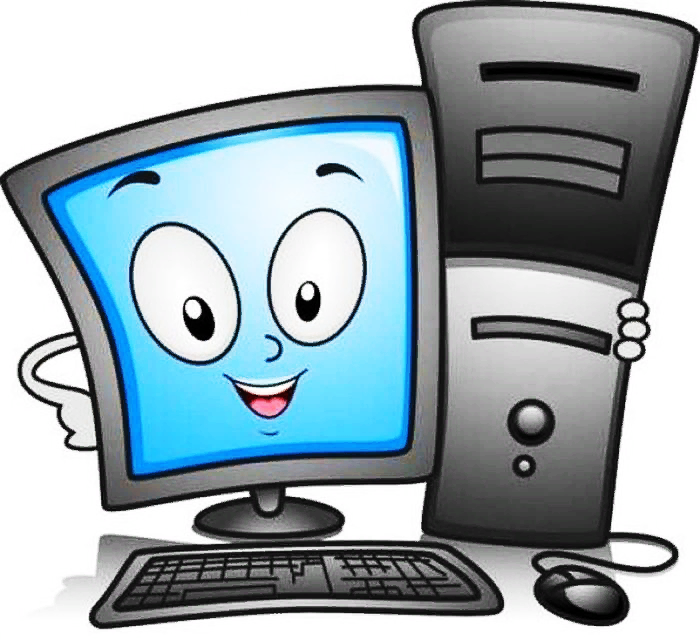  в библиотеке:библиотека предоставляет свободный доступ на 1 час за компьютером с выходом в Интернет для самостоятельной работы, бесплатно;допуск к работе за компьютером осуществляется после регистрации читателя у библиотекаря;по первому требованию библиотекаря пользователь (читатель) обязан покинуть рабочее место за компьютером;за одним рабочим местом могут находиться не более двух пользователей (читателей);работа с компьютером пользователей (читателей) производится по графику работы библиотеки в порядке очереди и в присутствии сотрудника библиотеки;по всем вопросам поиска информации в Интернете пользователь должен обращаться к работнику библиотеки;при возникновении сбоев в  работе программно-аппаратного комплекса пользователь обязан немедленно сообщить библиотекарю и приостановить работу;при необходимости пользователь (читатель) может сохранять свои файлы в папке «Мои документы» на время сеанса работы;пользователь имеет право работать с нетрадиционным носителем информации после предварительного тестирования его работником библиотеки;пользователь (читатель) имеет право на бесплатный доступ к электронным ресурсам библиотеки (в т.ч. Интернет);доступ к электронным ресурсам информации (в т.ч. Интернет) в библиотеке рассматривается исключительно в образовательных целях.Пользователи (читатели) должны соблюдать следующие правила поведения:не работать за компьютером в верхней одежде, не класть на рабочее место сумки и прочие подобные предметы;не пользоваться сотовым телефоном, не слушать музыку;в случае необходимости разговаривать вполголоса; не оставлять после себя какие либо предметы (в т.ч. жевательные резинки, мусор);не работать за компьютером с грязными руками, не трогать руками и иными предметами мониторы;закрывать по окончанию работы использованные программы, применяя стандартные процедуры выхода;при желании распечатать какой-либо документ, проинформировать об этом библиотекаря, после разрешения производить отправку документа на печать;запрещается обращение к ресурсам Интернета, предполагающим оплату;запрещены все эксперименты с системным и программным обеспечением, самостоятельная инсталляция программного обеспечения;при нанесении вреда оборудованию, программному обеспечению, носителю электронной информации, иному имуществу библиотеки пользователь несет материальную ответственность в размере прямого ущерба имуществу библиотеки. 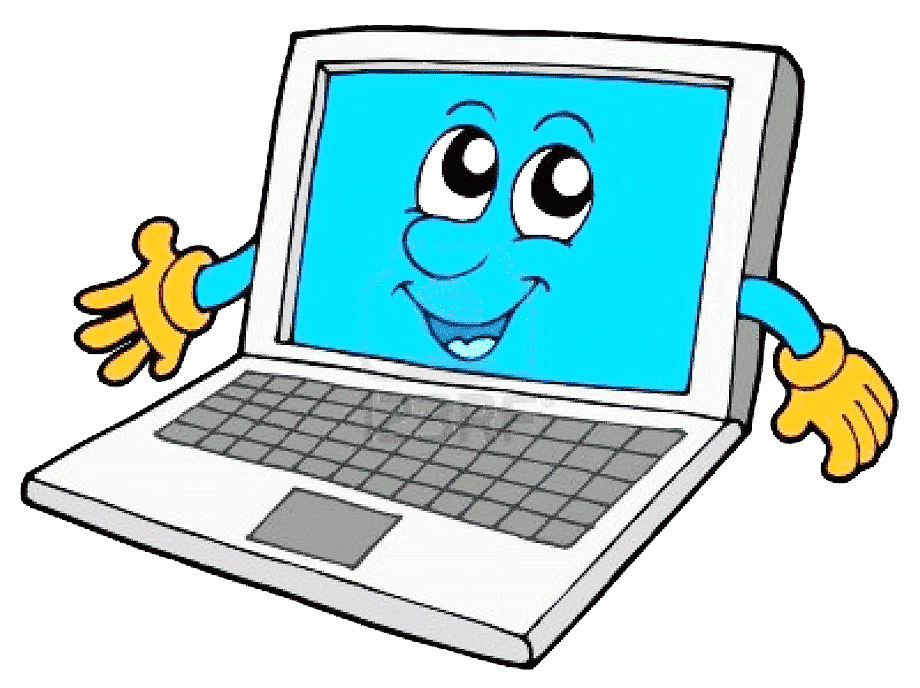 